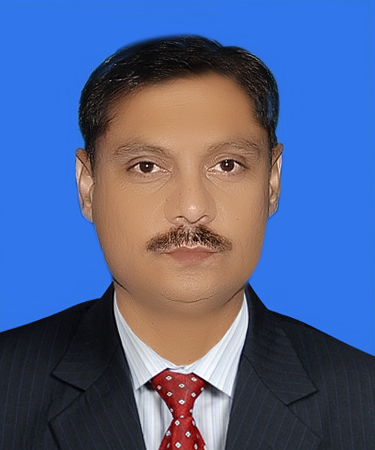                Nasir Nasir.150120@2freemail.com 	\Professional Objective :	Seeking job with a progressive Organization to pursue a long-term career.SkillsResponsible.Strategic thinking.Ability to work in a group / team.Ability to work in challenging situations.Financial & Auditing skills.Accounting skills.Educational AttainmentsMBA –Finance:                            West Coast Institute of Management                                                      & Technology-Clifton campus Karachi .Bachelors of Commerce :             Karachi University.Higher Secondary School :           Government Premier College-Karachi .Professional ExperienceEssa Engineering Industries (Private) Ltd - (Oct 2014 to June 2017)(Manufacturers & Exporter of Quality Automotive Filters)( Manager Finance & Accounts-(Reporting to Directors)  Responsible for:Supervision of preparation of final accounts for external audit purposeSupervise of preparation of monthly Profit & Loss statements.Review of bank reconciliations of all bank accounts.Supervision of Customer & Supplier Billing.Supervision of Receivables & Payables summaries which includes Weekly, Bimonthly & Monthly.Supervision of Statement of account reconciliation with parties. Follow up for recoveries.Monitoring of credit limits and live balances of customers.Monitoring & analyzing department work to optimize maintaining a high level of accuracy.Monitor Import & Export of Company (including all necessary documentation) Check & Ensure Annex statements of e-filling of tax authorities (FBR). Ensure Sales Tax & Withholding tax figures before filling return. Monitor & finalize Income tax & Sales Tax Audits. Check & Ensure WPPF, EOBI & SESSI working.Max Zealer Cosmetics (Private) Ltd   ( Jan 2008 – Sept 2014)(Manufacturer, Import & Export of  Color & Skin Cosmetics)Senior Accountant-(Reporting to General Manager)  Responsible for:Prepare Final Accounts of company on Monthly, Quarterly and Annual basis. Monitoring financial system for recommendation, improvement & coordinate profit plan process. Planning & execute of all accounting functions & ensure accurate & timely reporting & analysis of data. Checking of accounts books, voucher and daily working report. Prepare Cash Flow Statement.Arrange & supervise funds from banks for company payments. Supervise & Conduct Internal  & External audit. Review & Prepare monthly report regarding activities of cash & banking section. Costing of Company Products.. Monitor & check Supplier Income Tax on according Payments schedule. Max Zealer Cosmetics (Private) Ltd – ( July 2004  - Dec 2007)(Manufacturer, Import & Export of  Color & Skin Cosmetics)Accountant-(Reporting to Senior Accountant) Responsible for:Prepare, manage and organized all books, records keeping.Invoice Management and necessary follow ups.Generate Daily business reports.Data entry of all business transactions and ensure necessary documentation Assist in e-filling of tax withholding statements  & maintain petty cash account. Maintain proper financial record and filling system according to organization      requirements. Osmani & Company (Private) Ltd --  ( Jan 1999  - Feb 2002 )(Importer & Distributer of Uni-Lever Pakistan Ltd). Accounts Executive-(Reporting to Directors) Responsible for:Prepare & Maintain Account books (i.e general ledger, cash book, debtors, creditors and sales register. Managing tax related activities (Income Tax return & Sales Tax Return) Arrange the fund transfer in banks for payments of Suppliers, Utility Bills and salaries as and when needed. Supervising the process of daily postings of collection from Distributors. Reconcile & control Banks. Coordination with external Auditors for Annual audit Working & Co-Ordinate with Tax consultant of company Sales Tax & Income Tax Matter . December  1994 – November  1998Article-Ship (Completed Four Years)  Feroze Sharif  Tariq & Co. (Chartered Accountants)During Audit TrainingHelping in planning of audit of various clients and developing planning memorandum; Checking Clients books of Accounts in accordance with the Companies Ordinance, 1984 and applicable International Accounting Standards; Conducting the audit in accordance with the International Standards of Auditing and local Tax Laws respectively;  & Finalizing of various jobs including multinational and Public Limited Companies. Computer LiteracyProficient in all components of Microsoft Office. Accounting Software. Internet and Emails. Visa Status      : Visit VisaAchievementsAppreciation Certificate at Annual Conference 2009.Appreciation Certificate at Annual Conference 2008.Achieve Best Officer of the Year at Annual Conference 2004.    Other SkillsParticipate on Workshop held for developing specialized skills against Withholding Taxes under Income & sales Tax Laws in 2015.Participate on Workshop held by SMEDA (Ministry of Industries & Production Government of Pakistan) against Sales Tax Return filing in 2016.Reference submitted (If necessary) according to requirement) .